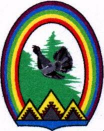 ДУМА ГОРОДА РАДУЖНЫЙХанты-Мансийского автономного округа – Югры РЕШЕНИЕот 20 июня 2019 года		                                                            № 473О внесении изменений в решение Думы городаот 21.06.2018 № 369 «О Правилах благоустройства муниципального образования городской округ город Радужный»	Руководствуясь пунктом 25 части 1 статьи 16 Федерального закона Российской Федерации от 06.10.2003 № 131-ФЗ «Об общих принципах организации местного самоуправления в Российской Федерации», пунктом 23 части 1 статьи 6 Устава города Радужный, пунктом 7 статьи 1 Федерального закона Российской Федерации от 29.12.2017 № 463-ФЗ «О внесении изменений в федеральный закон «Об общих принципах организации местного самоуправления в Российской Федерации» и отдельные законодательные акты Российской Федерации», Законом Ханты-Мансийского автономного округа – Югры от 22.12.2018 №№ 116-оз «Об отдельных вопросах, регулируемых Правилами благоустройства территорий муниципальных образований Ханты-Мансийского автономного округа – Югры, и о порядке определения границ прилегающих территорий», Дума города решила:	1. Внести в приложение к решению Думы города от 21.06.2018 № 369 «О Правилах благоустройства муниципального образования городской округ город Радужный» следующие изменения:            1) в части 1 статьи 1 слова «от 06.12.2003» заменить словами «от 06.10.2003»;	2) часть 3 статьи 6 изложить в следующей редакции:  	 «3. Благоустройство и содержание территорий садоводства или огородничества, а также гаражных кооперативов производится силами и средствами данных объединений, товариществ.»;	3) дополнить статьей 7.1 следующего содержания:  	 «Статья 7.1. Определение границ прилегающих территорий   	1. Определение границ прилегающих территорий города осуществляется в соответствии с Законом Ханты-Мансийского автономного округа – Югры от 22.12.2018 № 116-оз «Об отдельных вопросах, регулируемых Правилами благоустройства территорий муниципальных образований Ханты-Мансийского автономного округа – Югры, и о порядке определения границ прилегающих территорий».	2. Подготовка проектов схем границ прилегающих территорий и их утверждение, внесение в них изменений осуществляется администрацией города Радужный. 	3. Границы прилегающих территорий устанавливаются по периметру зданий, строений, сооружений и земельных участков на расстоянии в следующих значениях:	1) для нежилых зданий, сооружений, строений, земельный участок под которыми не образован или образован по границам таких объектов, в случае, если иное не установлено настоящей статьей – ;	2) для отдельно стоящих некапитальных строений, сооружений – ;	3) для индивидуальных жилых домов и садовых домов –  от границы земельного участка;	4) для промышленных объектов –  от границы земельного участка;	5) для земельных участков, за исключением случаев, указанных в пунктах 1-5 части 3 настоящей статьи –  от границы земельного участка.  	4. Границы прилегающей территории определяются с учетом следующих ограничений и правил:	1) в случае наложения границ прилегающих территорий границы прилегающих территорий устанавливаются на равном удалении от объектов с прилегающими территориями, если иное не определено соглашением собственников объектов. В случае если право владения и (или) пользования объектом предоставлено иному законному владельцу, указанное в настоящем пункте соглашение заключается указанным лицом, за исключением случаев, если при предоставлении прав владения и (или) пользования не было установлено иное;	2) в случае если объект с прилегающей территорией граничит с территориями, имеющими охранные, санитарно-защитные зоны, зоны охраны объектов культурного наследия, водоохранные зоны и иные зоны, устанавливаемые в соответствии с законодательством Российской Федерации, границы прилегающей территории такого объекта определяются до границ установленных зон, но не более значения расстояния, установленного в части 3 настоящей статьи;	3) если в соответствии с указанными в части 3 настоящей статьи расстояниями граница прилегающей территории устанавливается на проезжей части, тогда такая граница рассчитывается до ближайшего края проезжей части, а в случаях наличия проезда, сопровождающего основную проезжую часть дороги – не далее бортового камня, разделяющего проезжую часть и пешеходную коммуникацию.»;    	4) в пунктах 2, 8 части 4 статьи 54 слова «статьи 19» заменить словами «статьи 53»;    	5) в части 1 статьи 55 после слов «содержанию объектов благоустройства и элементов благоустройства» дополнить словами «, а также по определению прилегающих территорий на территории города»;	6) часть 7 статьи 55 дополнить пунктом 11 следующего содержания:	«11) обсуждение предложений по разработке схем границ прилегающих территорий, внесений в них изменений.».	2. Опубликовать настоящее решение в газете «Новости Радужного. Официальная среда».	3. Настоящее решение вступает в силу после его официального опубликования.Председатель Думы города                                        Глава города____________    Г.П. Борщёв                                       _________   Н.А. Гулина